ИВАН КУЦАРОВИван Костадинов Куцаров е изтъкнат български езиковед, специалист по морфология на съвременния български език, история на славистиката и сравнителна граматика на славянските езици, автор на първата функционално-семантичната граматика на българския език, създател на школа в своята научна област, получил широко признание и известност у нас и в чужбина. Неговите изследвания допринасят за разрешаването на едни от най-комплицираните въпроси в сферата на съвременната глаголна морфология. БиографияИван Костадинов Куцаров е роден в гр. Бургас през 1942 г. Там получава основно и средно образование. През 1963 г. започва да следва бохемистика в СУ „Св. Климент Охридски“. Дипломира се през 1967 г. Няколко години работи като преподавател по съвременен български език в Учителския институт „Хр. Ботев” в Бургас. През 1972 г. е зачислен като аспирант в Катедрата по славянско езикознание на Софийския университет. Негови ръководители са изтъкнатите български слависти проф. Иван Леков и проф. Светомир Иванчев. Четири години по-късно защитава дисертационния си труд „Явлението преизказност и преизказването в славянските езици“ и получава научната степен „кандидат на филологическите науки”. Творческата и професионалната биография на Иван Куцаров са тясно свързани със съдбата на Пловдивския университет „Паисий Хилендарски”, където той работи почти половин век (от 1974 до 2019 г.), но и със СУ „Св. Климент Охридски”, ВТУ „Св. св. Кирил и Методий”, Бургаския свободен университет и филиала на ПУ в гр. Кърджали. Участва в семинара на проф. Стефана Димитрова в ИБЕ при БАН. Провежда спецкурсовете Преизказването в българския език, Функционална граматика, Теория на морфологичните категории. Първоначално води семинарните занятия по фонетика, лексикология и морфология в ПУ „Паисий Хилендарски“, по-късно започва да чете лекции по сравнителна граматика на славянските езици, а след хабилитирането си за доцент през 1981 – по дисциплината Увод в славянската филология и по морфология на съвременния български език, където впоследствие се съсредоточават творческите му търсения. От 1995 г. е професор.Научна и професионална дейностЕдна от основните теми в научното творчество на Иван Куцаров е свързана с преизказването като езиково явление. Освен в докторската му дисертация, тя присъства и в следващи публикации на автора: „Въпросът за произхода на преизказните форми в българския език“ (Научни трудове на Пловдивския университет „Паисий Хилендарски“, Т. 17, 1979, кн. 5 – Филология); „Преизказването в българския език“ (София, 1984); „Преизказването“ (Съпоставително езикознание, 2013, кн. 2 – 3) и др., където са предложени убедителни аргументи за съществуването на самостоятелната морфологична категория „вид на изказването“ и са описани начините, по които се изразява значението преизказност във всички славянски езици: „Преизказни модификатори в южните славянски езици“ (Съпоставително езикознание, 1978, № 4; „Преизказни модификатори в източните славянски езици“ (Съпоставително езикознание, 1978, № 5); „Преизказни модификатори в западните славянски езици“ (Съпоставително езикознание, 1978, № 6). Формите, с които говорещият български език предава информация, получена от друго лице, са анализирани в съпоставка и с езици, непринадлежащи към индоевропейското семейство: „За преизказното спрежение в андийските дагестански езици и съответното спрежение в съвременния български език“ (Бюлетин за съпоставително изследване на българския език с други езици, 1976, № 6); „Граматичната категория преизказност в езиците на народите от СССР“ (Научни трудове на Пловдивския университет „Паисий Хилендарски“, Т. 15, 1977, кн. 5 – Филология) и др.Иван Куцаров се утвърждава и като специалист по функционална граматика. Той има най-големи заслуги за популяризирането и прилагането на функционално-семантичните идеи в българското езикознание. С уважение от страна на български и чужди езиковеди се приема известното съчинение на автора „Очерк по функционално-семантична граматика на българския език” (Пловдив, 1985). Това е най-цитираният негов труд, където за първи път в нашето езикознание е направен сполучлив опит за анализ на цялата съвкупност от езикови средства, с помощта на които може да бъде изразено конкретно граматично значение. Периферийните модификатори, функциониращи в различните функционално-семантични полета, са представени детайлно и систематизирано. През 1992 г. Иван Куцаров защитава дисертация за научната степен „доктор на филологическите науки“ на тема „Конклузивът в славянските езици“. Той доказва, че в съвременния български език е възможно с помощта на глаголните форми, образувани от актуализирана (чрез прибавяне на морфемата -л) имперфектна морфема и запазване на спомагателния глагол съм във всички лица и числа, говорещият да изрази предположение или умозаключение относно това, какво се е случило в миналото. Така на практика И. Куцаров открива четвъртата българска субективномодална грамема, наречена конклузив (умозаключително наклонение). На тази малко изследвана тема е посветена монографията му „Едно екзотично наклонение на българския глагол“ (София, 1994).Немалък дял от изследванията на автора е свързан с историята на славянската филология от втората половина на XIX до началото на XXI в. Негово дело е книгата „Славяните и славянската филология“ (Пловдив, 2002), в която са подробно разгледани приносите на основоположниците на славянската филология Ал. Хр. Востоков, Й. Добровски, Б. Копитар, П. Й. Шафарик, Фр. Миклошич, В. Ягич и др., както и на изтъкнати автори от съвременните славистичните центрове в цял свят; включена е пространна хронология на международните славистичните конгреси, семинари и други научно-образователни форуми. Последната книга на изтъкнатия лингвист („Световните форуми на славянската филология“, Пловдив, 2015) също е резултат от интереса му към славистичната проблематика.И. Куцаров е автор на редица трудове, посветени на българската морфологична система: „Лекции по българска морфология“ (Пловдив, 1997), „Съвременен български език. Фонетика, лексикология, морфология, словообразуване, синтаксис“ (София, 1998; в съавторство с Т. Бояджиев и Й. Пенчев). „Теоретична граматика на българския език. Морфология“ (Пловдив, 2007) е мащабно изследване, в което е представена цялата история на проучванията по българска морфология от периода на Възраждането до началото на двадесет и първи век. В нея И. Куцаров излага ясно и аргументирано собствените си позиции по редица въпроси, отчитайки приноса на предшествениците си, с които понякога полемизира; а в други случаи използва постигнатото от тях като основа за по-нататъшни търсения. Той е член е и на творческия колектив, издал „Енциклопедия на съвременния български език“ (Велико Търново, 2000). Административна дейностСъществена част от професионалната биография на Иван Куцаров заема активната му административна дейност. В продължение на много години той изпълнява високоотговорни ръководни длъжности. Бил е заместник-декан и декан на Филолого-педагогическия, а по-късно и на Филологическия факултет в ПУ „Паисий Хилендарски“, ръководител на Катедрата по български език в същия университет, заместник-ректор по учебната дейност на Пловдивския университет; декан на организирания по негова инициатива Филологически факултет на Бургаския свободен университет, създател на Катедрата по български език към същия университет, а от 2003 до 2011 г. – ректор на Пловдивския университет „Паисий Хилендарски”. Бил е дългогодишен член на Специализирания научен съвет по езикознание при ВАК, член на Президиума на ВАК от 2006 до 2010 г.; от 1991 г. е бил заместник-председател на ЦС на Съюза на българистите, а от 1997 е бил председател на Комисията по българистика при Министерството на образованието и науката и активен член на Комисията по граматичен анализ към Международния комитет на славистите.Признание Трудовете на И. Куцаров са широко цитирани от авторитетни изследователи като А. В. Бондарко, В. В. Иванов, Е. И. Дьомина, Т. Н. Молошная, К. Чвани, Й. Линдстет, М. Врина, Зл. Генчева-Декле, З. К. Шанова, В. Фридман, Я. Петър и мн. др. Публикации: https://blogs.uni-plovdiv.net/bgezik_slovo/about/история/проф-д-ф-н-иван-куцаров/публикации/ Източници:Кр. Чакърова. Проф. дфн Иван Куцаров на 60 години. // Научни трудове на Пловдивския университет, т. 40, кн. 1, 2002, Филологии, стр. 5 – 10.В. Маровска. Проф. д.ф.н. Иван К. Куцаров на 65 години. – Български език, 2007, № 4, стр. 114 – 119.Л. Михайлов. Научната слава на България. В. Търново, 2009, стр. 194 – 195.Л. Михайлов. Бележити българи на съвременна България. В. Търново, 2011, стр. 212 – 213.Лилия Иванова. Проф. Куцаров на 70 години // Homo Bohemicus, кн. 1 – 2/2012, 174 – 177.В. Маровска, Л. Иванова. Талант и творчество, отдадени на езикознанието. // Езикът на времето. Сборник с доклади по случай 70-годишния юбилей на проф. д.ф.н. Иван Куцаров. Пловдив: УИ „Паисий Хилендарски“, 2012, 9 – 17.В. Маровска. Проф. д.ф.н. Иван Куцаров заема достойно място сред учените, които формират облика на съвременното българско езикознание. – в. Пловдивски университет, бр. 8 – 9 от 30 ноември 2012 г., стр. 12 – 15.Ст. Буров. Проф. д.ф.н. Иван Куцаров – един поглед отвън. По случай неговата 70-годишнина. // Езикът на времето. Сборник с доклади по случай 70-годишния юбилей на проф. д.ф.н. Иван Куцаров. Пловдив: УИ „Паисий Хилендарски“, 2012, 37 – 43.Д. Владимирова, В. Станева. Сборник в чест на 70-годишнината на проф. д.ф.н. Иван Куцаров. // Електронно списание LiterNet, 14.02.2014, № 2 (171), https://liternet.bg/publish29/viktoria-staneva/ivan-kucarov.htmПроф. д.ф.н. Иван Куцаров. // http://e-nasledstvo.com/index.php/2015-02-05-07-38-55/156-ivan-kutsarovВ. Маровска, Д. Иванова. Думи за сбогом в памет на проф. д.ф.н. Иван Куцаров (4.02.1942 – 31.01.2019) . // Foreign Language Teaching. Volume 46, Number 1, 2019, 62 - 87.Външни препратки„Буквите я, ю, щ са излишни“, в. „24 часа“, 2 декември 2009 г.„Езикознанието не зависи от политиката, затова и е ядрото на филологията“ В: Aspekti.info, 24 септември 2015 г.„Как да ходиш по вода? Питайте проф. Иван Куцаров“, „Под тепето“, 1 април, 2015 г.„25 години хуманитарно знание в Бургаския свободен университет – вижте кои заслужават поклон!“, „Флагман“, 27 юни 2016 г.Линкове, които ще използвам, при създаването на хипервръзките в текста:Софийски университетhttps://www.uni-sofia.bg/Пловдивски университетhttps://uni-plovdiv.bg/Великотърновски университетhttps://www.uni-vt.bg/bul/Бургаски свободен университетhttps://www.bfu.bg/bgФилиал на ПУ в град Кърджалиhttps://uni-plovdiv.bg/pages/index/567/Иван Лековhttps://bg.wikipedia.org/wiki/%D0%98%D0%B2%D0%B0%D0%BD_%D0%9B%D0%B5%D0%BA%D0%BE%D0%B2Светомир Иванчевhttps://bg.wikipedia.org/wiki/%D0%A1%D0%B2%D0%B5%D1%82%D0%BE%D0%BC%D0%B8%D1%80_%D0%98%D0%B2%D0%B0%D0%BD%D1%87%D0%B5%D0%B2Стефана Димитроваhttps://liternet.bg/publish22/stefana_dimitrova/index.htmlФилологически факултет на ПУ „Паисий Хилендарски“https://uni-plovdiv.bg/pages/index/41Катедра по български език в ПУ „Паисий Хилендарски“https://blogs.uni-plovdiv.net/bgezik_slovo/?fbclid=IwAR2YrZpePeg9b1HAFgrRiuBaw9s9K-pvU4SQizxuBp8o775QCbZPLGAsjo4Ал. Хр. Востоков http://www.libsu.uni-sofia.bg/slavica/VostokovA.htmlЙ. Добровски https://bg.wikipedia.org/wiki/%D0%99%D0%BE%D0%B7%D0%B5%D1%84_%D0%94%D0%BE%D0%B1%D1%80%D0%BE%D0%B2%D1%81%D0%BA%D0%B8Й. Копитар https://bg.wikipedia.org/wiki/%D0%99%D0%B5%D1%80%D0%BD%D0%B5%D0%B9_%D0%9A%D0%BE%D0%BF%D0%B8%D1%82%D0%B0%D1%80П. Й. Шафарикhttps://bg.wikipedia.org/wiki/%D0%9F%D0%B0%D0%B2%D0%B5%D0%BB_%D0%A8%D0%B0%D1%84%D0%B0%D1%80%D0%B8%D0%BAФр. Миклошичhttps://bg.wikipedia.org/wiki/%D0%A4%D1%80%D0%B0%D0%BD%D1%86_%D0%9C%D0%B8%D0%BA%D0%BB%D0%BE%D1%88%D0%B8%D1%87В. Ягичhttps://bg.wikipedia.org/wiki/%D0%92%D0%B0%D1%82%D1%80%D0%BE%D1%81%D0%BB%D0%B0%D0%B2_%D0%AF%D0%B3%D0%B8%D1%87А. В. Бондаркоhttps://ru.wikipedia.org/wiki/%D0%91%D0%BE%D0%BD%D0%B4%D0%B0%D1%80%D0%BA%D0%BE,_%D0%90%D0%BB%D0%B5%D0%BA%D1%81%D0%B0%D0%BD%D0%B4%D1%80_%D0%92%D0%BB%D0%B0%D0%B4%D0%B8%D0%BC%D0%B8%D1%80%D0%BE%D0%B2%D0%B8%D1%87В. В. Ивановhttps://ru.wikipedia.org/wiki/%D0%98%D0%B2%D0%B0%D0%BD%D0%BE%D0%B2,_%D0%92%D1%8F%D1%87%D0%B5%D1%81%D0%BB%D0%B0%D0%B2_%D0%92%D1%81%D0%B5%D0%B2%D0%BE%D0%BB%D0%BE%D0%B4%D0%BE%D0%B2%D0%B8%D1%87В. Фридманhttps://en.wikipedia.org/wiki/Victor_FriedmanИван КуцаровИван Куцаровбългарски езиковедбългарски езиковедРоден4 февруари 1942 г.Бургас, Народна република България Починал31 януари 2019 г. (77 г.)Пловдив, Република БългарияНационалност България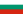 ОбразованиеСофийски университет „Св. Климент Охридски“Научна дейностНаучна дейностОбластФилологияУчил приИван Леков, Светомир Иванчев Работил вПловдивски университет „Паисий Хилендарски“